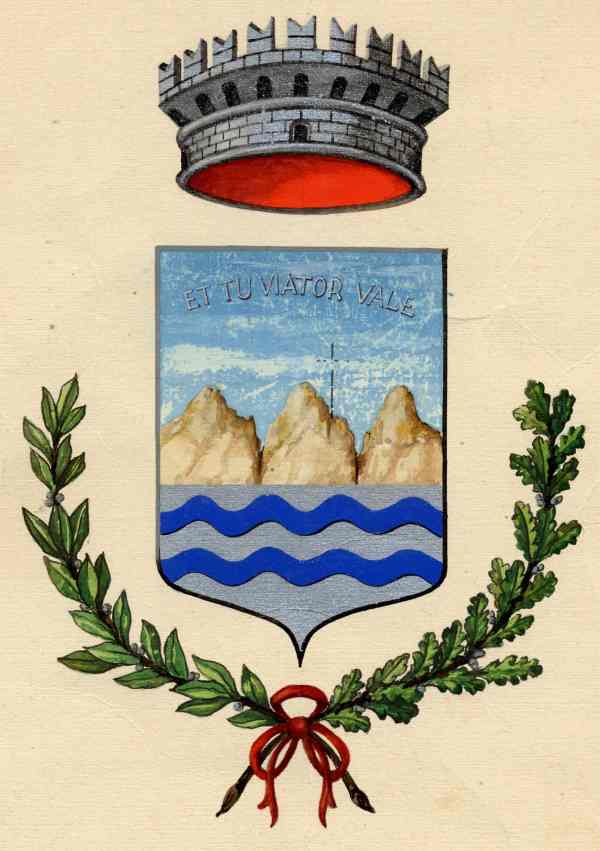 COMUNE DI TREMOSINE SUL GARDAProvincia di BresciaArea TributiDICHIARAZIONE SOSTITUTIVA DELL’ATTO DI NOTORIETÀ(ai sensi degli artt. 47 e 48 del D.P.R. 28/12/2000, n. 445)Io sottoscritt        	C.F. 		nat     il 			a  	 residente a 			in  			  tel. 	cell. 			e-mail  	  ai fini del riconoscimento dell'esenzione dall'imposta di soggiorno prevista dall'art. 5, comma 1, lettera d, del regolamento comunale,consapevole delle responsabilità penali previste dall’art. 76 del D.P.R. 28/12/2000, n. 445, cui posso andare incontro in caso di dichiarazione mendace,D I C H I A R Oche (barrare la casella che interessa)il sottoscrittoovvero_l_ Sig. 	  	è  persona  disabile  non  autosufficiente  come  da  certificazione/attestazione  in   data 	 rilasciata da 	(indicare  l'autorità sanitaria  che ha riconosciuto  la non autosufficienza)  con sede/ufficio in  		nel  periodo dal 	al 		ha  soggiornato  in Tremosine sulGrada presso 		(inserire il nome dell'albergo o altra struttura turistica)Letto, confermato e sottoscritto.Firma leggibile del 	DICHIARANTEData  		 	Si autorizza al trattamento dei dati personali contenuti nella presente comunicazione in base all’art. 13 del D.Lgs 196/2003.(firma leggibile del dichiarante)N.b.: si allega copia leggibile di un documento d’identità valido.